Daha fazla yazılı sorusuna  https://www.facebook.com/groups/fenkurdu  öğretmen grubumuzdan ulaşabilirsiniz. Her soru 5 puandır. BAŞARILAR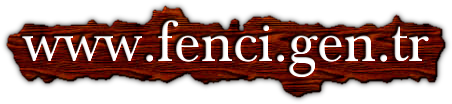 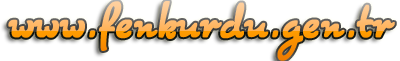 ADI		:                                                 2018–2019 EĞİTİM ÖĞRETİM  YILISOYADI	               :                                         ……………………………………….ORTAOKULU SINIFI		:                                                 5.SINIFLAR FEN BİLİMLERİ DERSİNUMARASI	:                                                      2. DÖNEM 2. YAZILI SINAVIADI		:                                                 2018–2019 EĞİTİM ÖĞRETİM  YILISOYADI	               :                                         ……………………………………….ORTAOKULU SINIFI		:                                                 5.SINIFLAR FEN BİLİMLERİ DERSİNUMARASI	:                                                      2. DÖNEM 2. YAZILI SINAVIADI		:                                                 2018–2019 EĞİTİM ÖĞRETİM  YILISOYADI	               :                                         ……………………………………….ORTAOKULU SINIFI		:                                                 5.SINIFLAR FEN BİLİMLERİ DERSİNUMARASI	:                                                      2. DÖNEM 2. YAZILI SINAVIADI		:                                                 2018–2019 EĞİTİM ÖĞRETİM  YILISOYADI	               :                                         ……………………………………….ORTAOKULU SINIFI		:                                                 5.SINIFLAR FEN BİLİMLERİ DERSİNUMARASI	:                                                      2. DÖNEM 2. YAZILI SINAVIPUAN:     1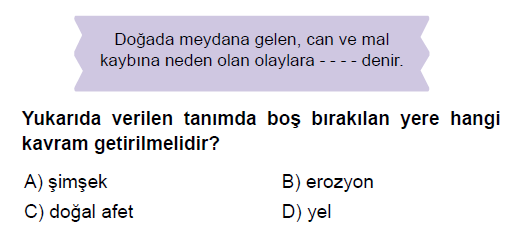 7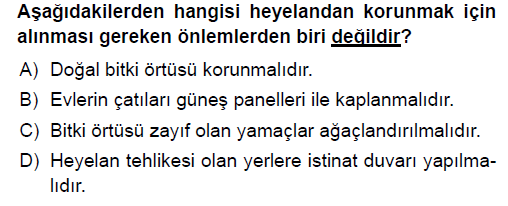 2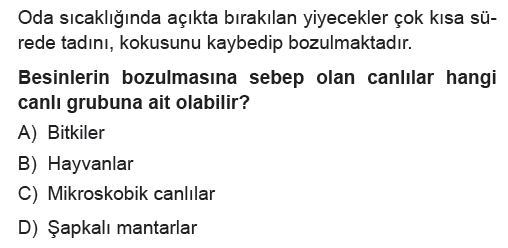 8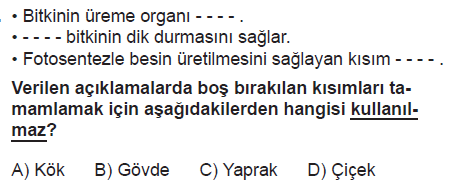 3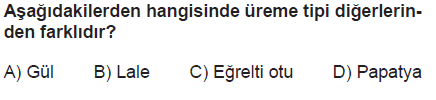 9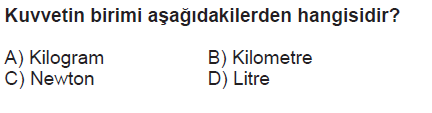 4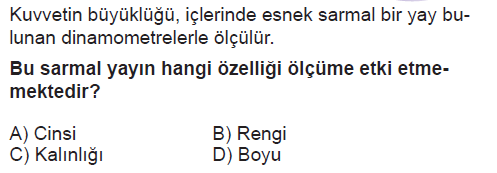 10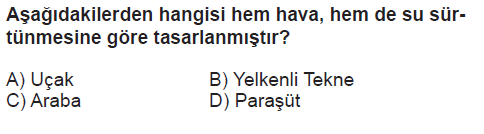 5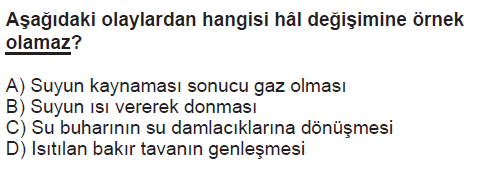 11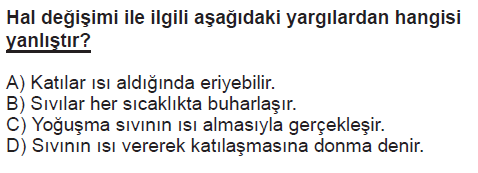 6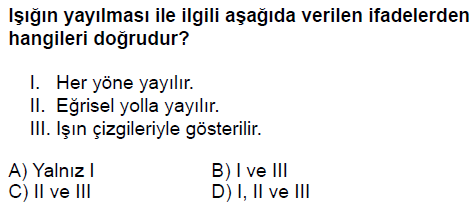 12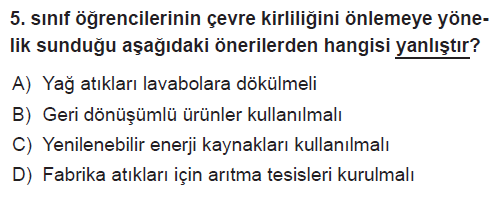 13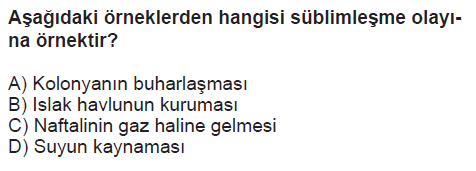 18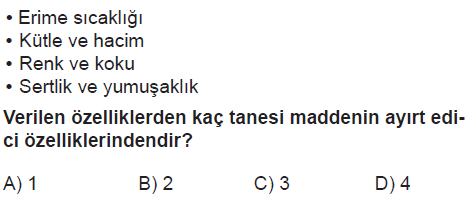 14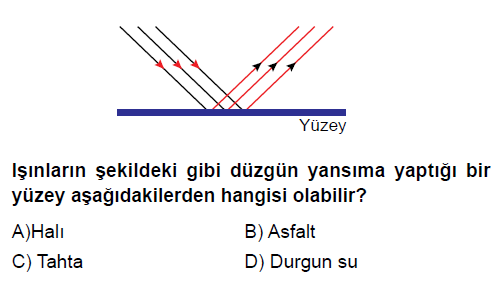 19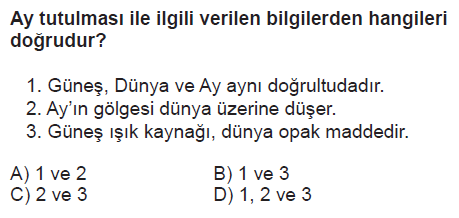 15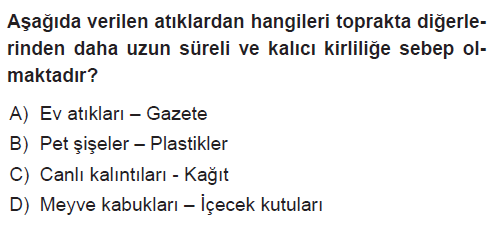 20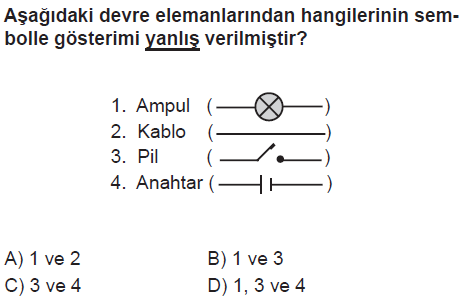 16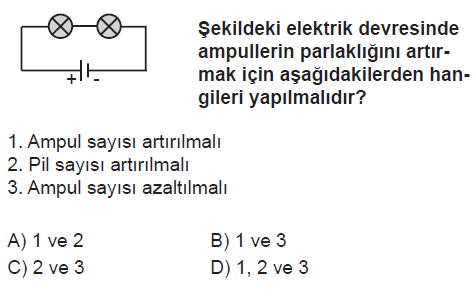 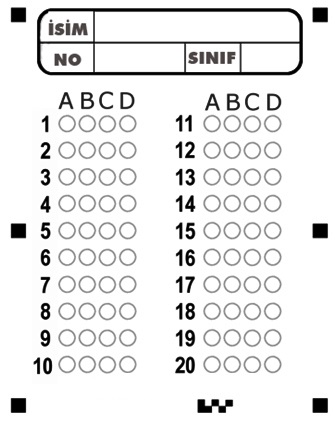 17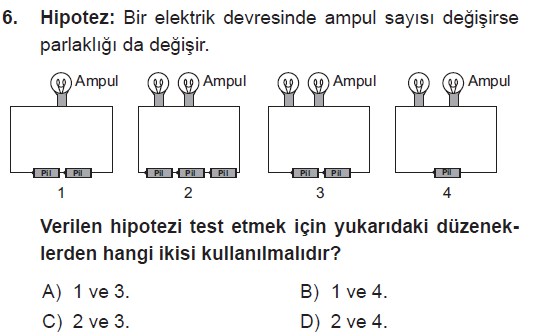 